https://en.calameo.com/read/000777721945cfe5bb9cc?authid=Xu9pcOzU3TQx 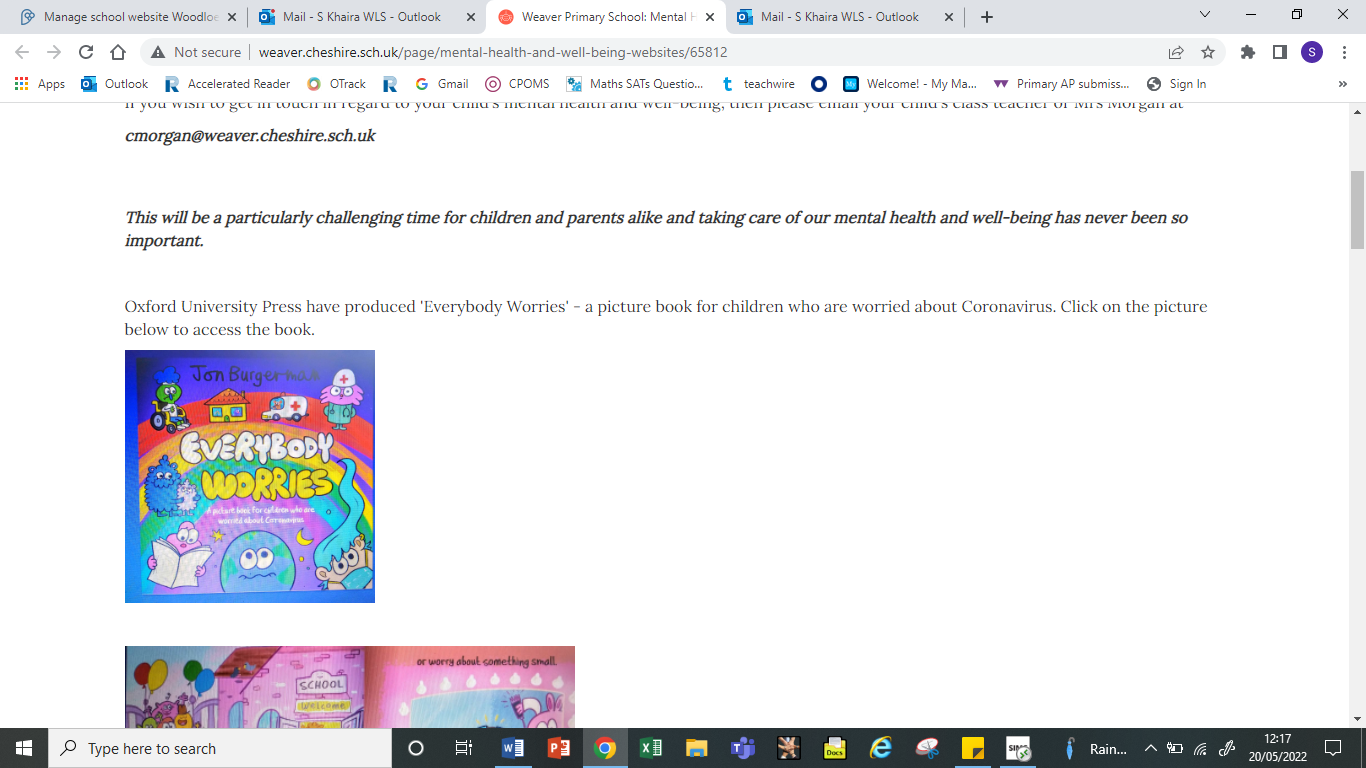 https://www.youtube.com/watch?v=Bk_qU7l-fcU&t=42s 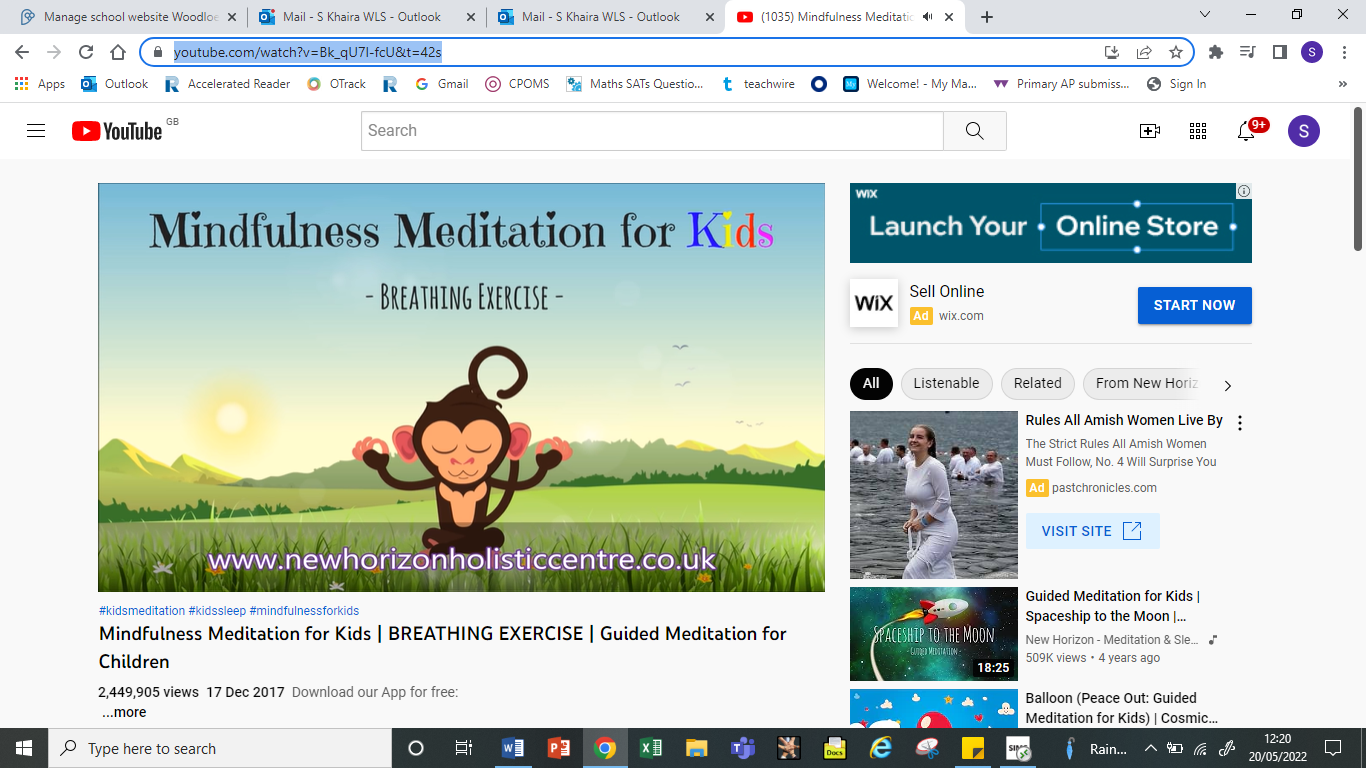 https://www.youtube.com/watch?v=CvF9AEe-ozc 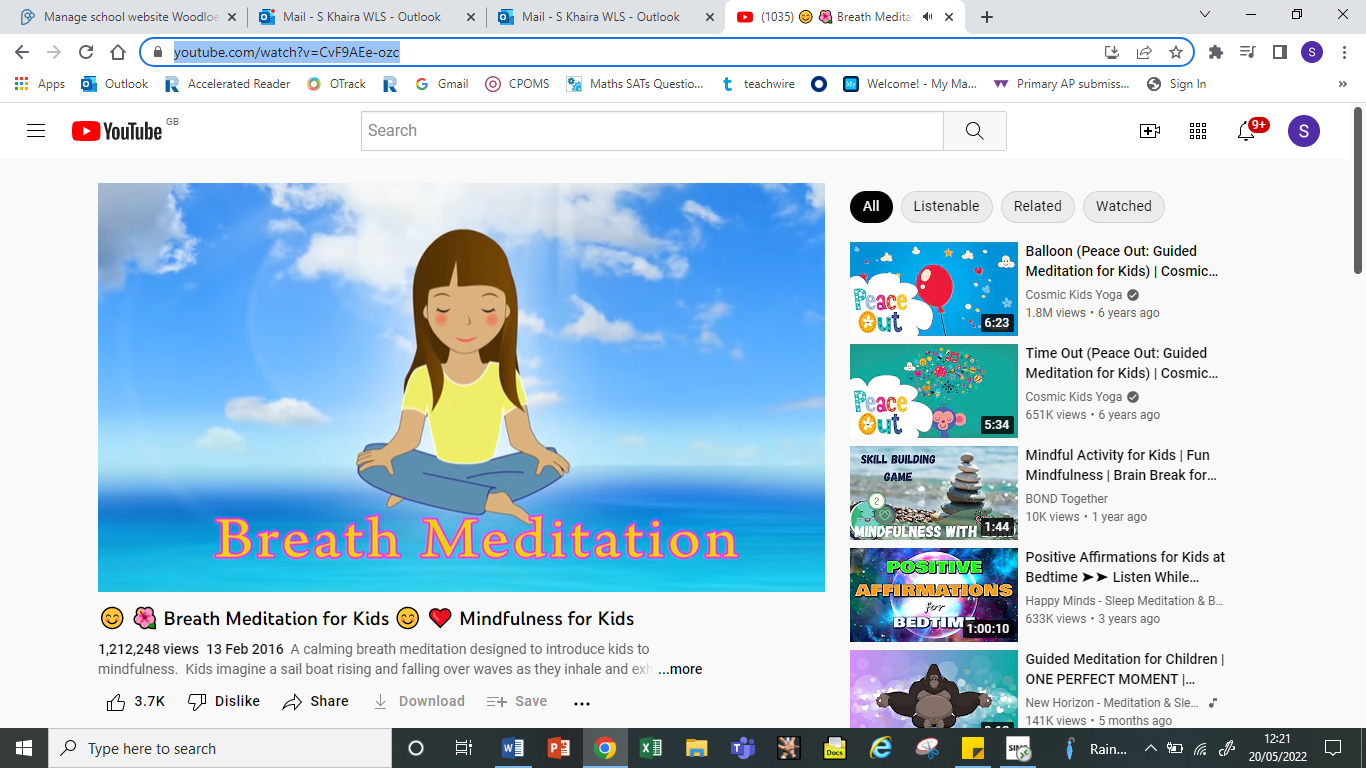 https://www.youtube.com/watch?v=wf5K3pP2IUQ 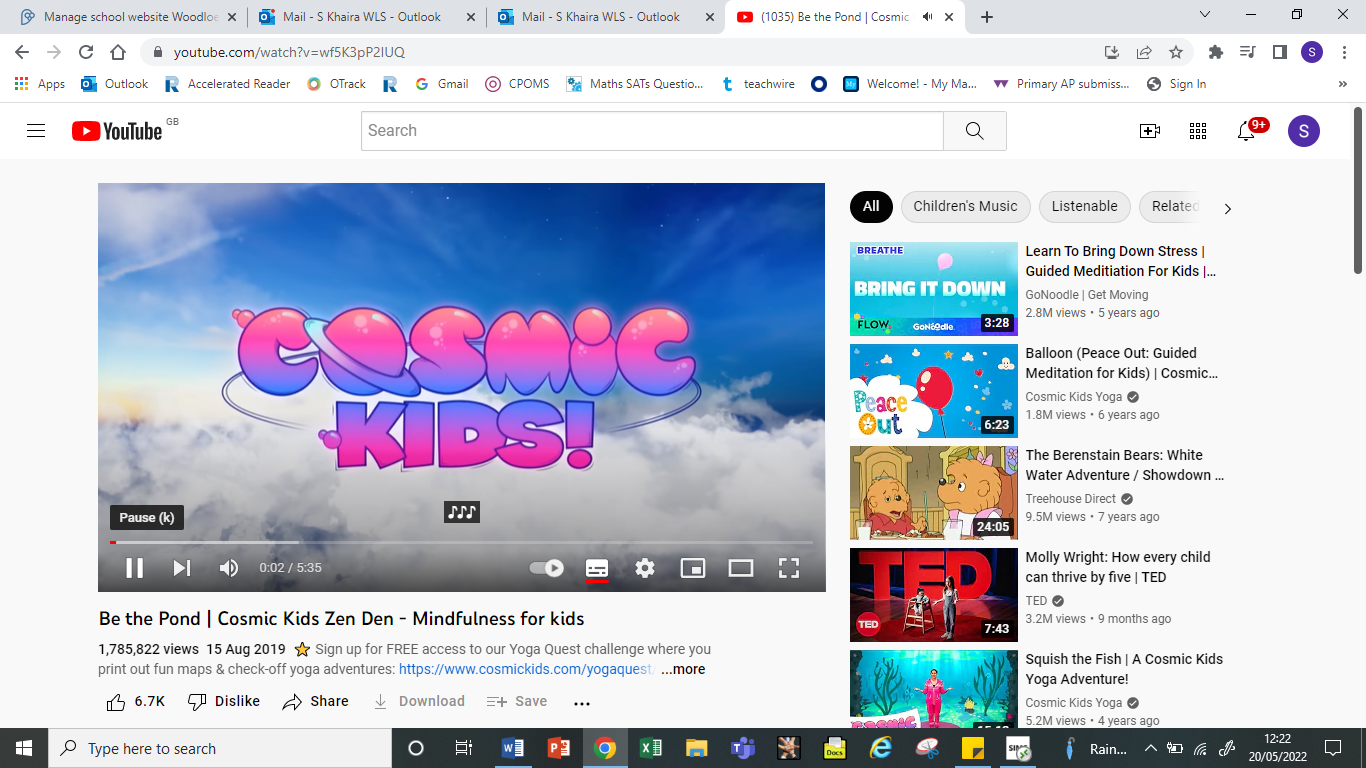 http://www.weaver.cheshire.sch.uk/serve_file/490265 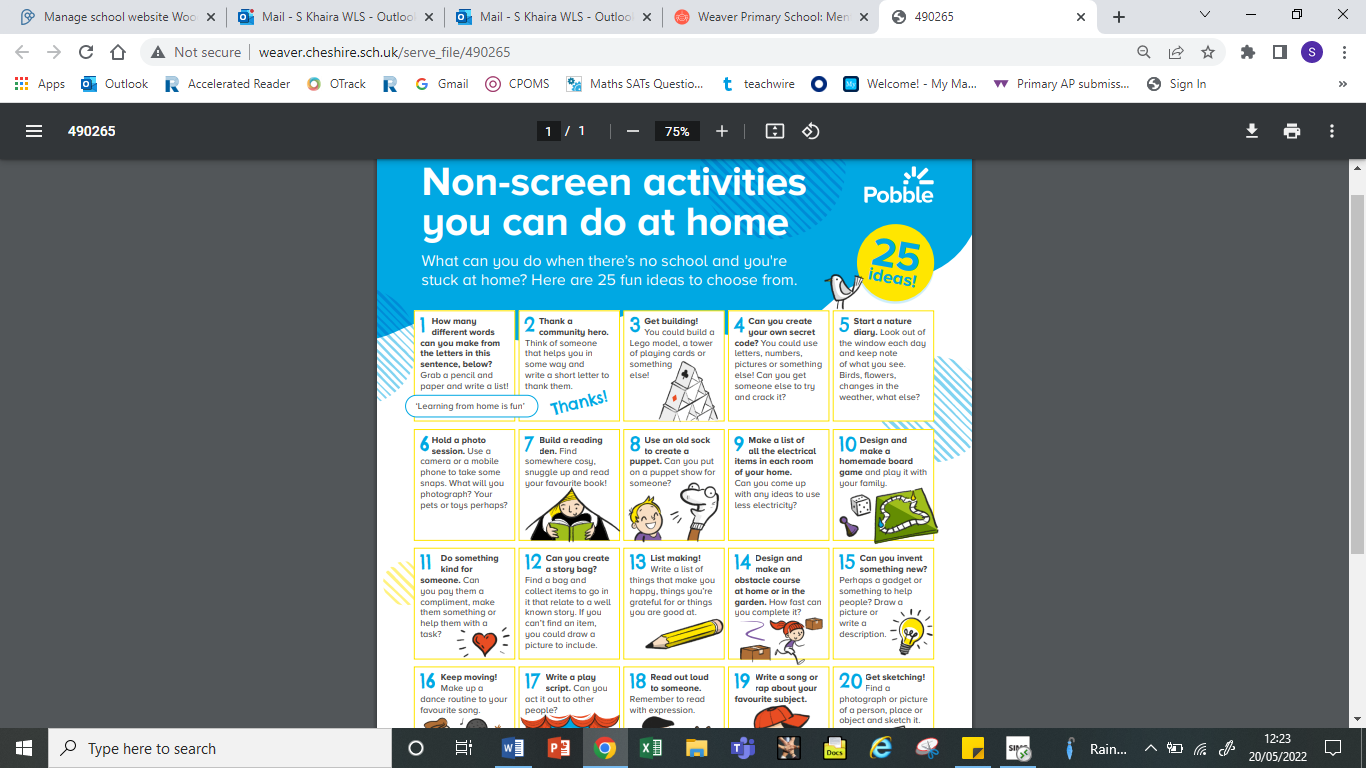 https://www.winstonswish.org/coronavirusSupporting children through bereavement during COVID